National Law University Odisha, Cuttack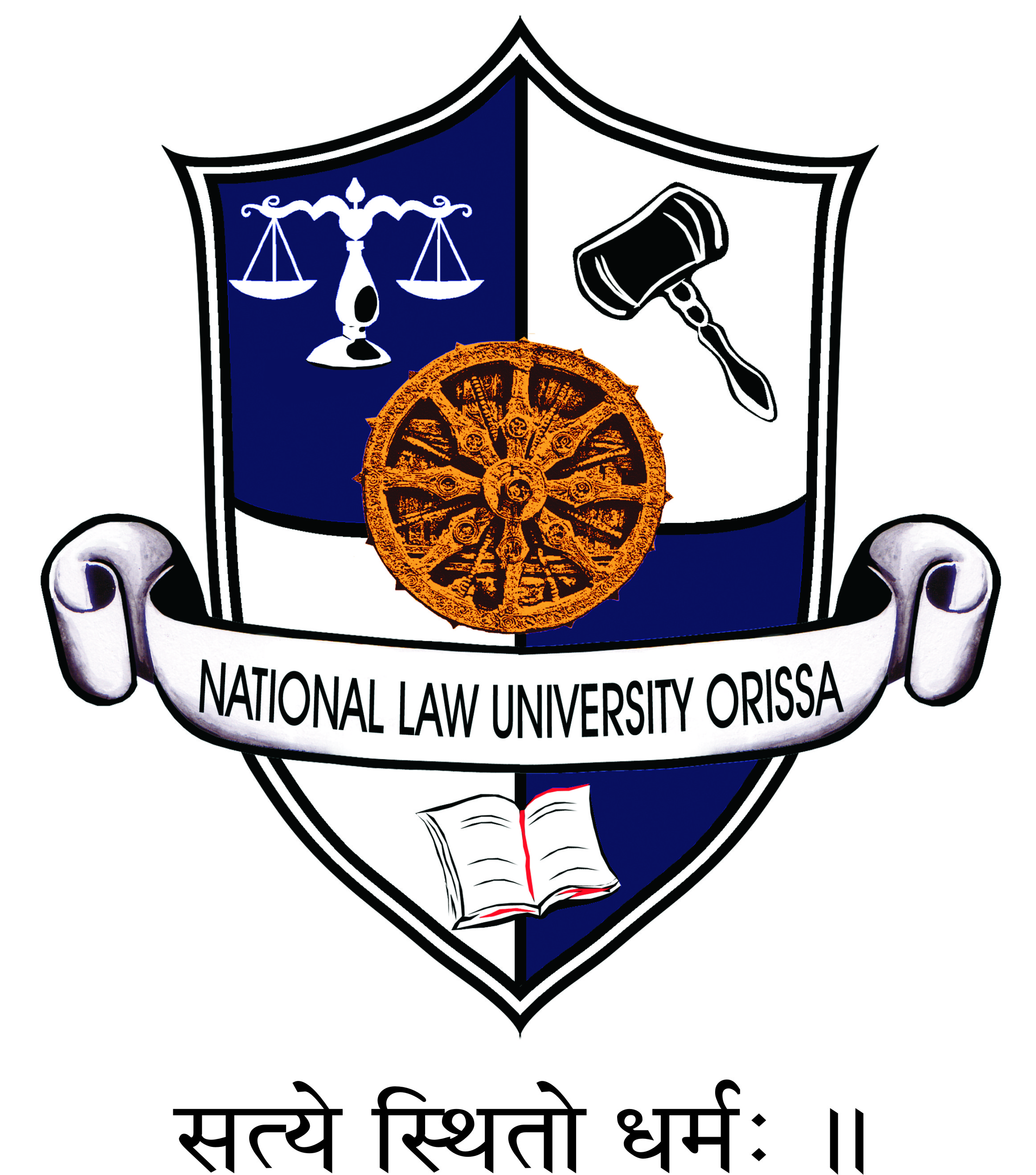 (established by Odisha Act IV of 2008)Kathajodi Campus, Sector 13, CDACuttack -753015, OdishaWebsite:www.nluo.ac.in ADMISSION NOTIFICATION FOR Ph.D PROGRAMME 2018Applications are invited in prescribed proforma for admission to Ph.D. (Doctor of Philosophy) Degree.About NLUO National Law University Odisha, Cuttack was established by Act-IV of 2008 by the Odisha State Legislature. It is offering five year integrated programme of B.A. LL.B (Honours), B.B.A LL.B (Honours), LL.M and Ph.D programmes. It has a campus of 50 acres bound by the scenic beauty of the river Mahanadi in the South and Kathjodi in the North. The Chancellor of the University is the Chief Justice of Orissa High Court and the Visitor of the University is the Chief Justice of India or his nominee Judge of the Supreme Court. NLUO encourages quality research and scholarship in contemporary areas in both theoretical and practical research with a holistic prospective.   Eligibility CriteriaAn applicant seeking admission to Ph.D. programme must have Master’s Degree in Law from any recognised University securing not less than 55% marks or its equivalent in grade; orDegree in Law and a Master’s Degree in Social Science or Humanities, Management Studies or Sciences from any recognised University with not less than 55% marks or its equivalent grade; orObtained a Master’s degree in Social Sciences, Humanities or Management Studies from any recognised University with 55% marks and have had at least two years of teaching experience or Ph.D. in any discipline.In case of candidates belonging to SC/ST/OBC (non creamy layer) and differently abled candidates a relaxation of 5% marks from 55% to 50% or an equivalent relaxation of grade shall be done.Categories of Enrolment: Candidates wishing to obtain Ph.D. degree from NLUO may apply as a full time or part time candidate. A candidate who has been enrolled as a full time candidate may later change as a part time candidate. Such a change shall not in any way affect the work already done by the candidate and the time period spent for the degree to the prejudice of the candidate.Full Time Enrolment: The candidate enrolled for full-time Ph.D. programme shall put in residence in the University for a minimum period of 28 months spread over 3 years. 3 years is the minimum required period for completion of the Ph.D. work for the award of degree. Such candidates may be paid stipends as decided and fixed by the University from time to time.(Currently University pays Rs. 15000/- per month)Full time candidates shall mark their attendance with the Chairperson, Academic Coordination Committee in a Register duly maintained by itFull time candidates who are paid stipend shall assist in academic work in the University as entrusted to them from time to time.Full time candidates shall submit their Ph.D. thesis within a maximum period of 6 years. Part Time Enrolment: The candidate enrolled for part time Ph.D. programme shall put in residence in the University for a minimum period of 28 months spread over the period between the registration as a Ph.D. scholar and submission of the thesis. Part time candidates shall submit their Ph.D. thesis within a maximum period of six years. Reservation Policy NLUO will follow all mandatory provisions in the reservation policy of the Government of India. Admission to Ph.D (Full-time & Part-time) will be made purely on the basis of merit following the prescribed criteria of the University. The mode of selection of candidates will be as under:   Admission Procedure and Admission Test: Eligible candidates may apply in the full time or part time categories in the prescribed format published on the University website after payment of application fees as determined by the University from time to time.	Submitted application forms will to be screened, and candidates found eligible will be required to appear for an entrance examination on Sunday, July 01, 2018 in NLUO campus only. Along with the application the candidate shall submit (a) An outline of the scheme of research intended for the thesis; (b) Chapter wise synopsis of the proposed work in about 2000 words; (c) A certificate from the institution concerned testifying length of service, wherever required; (d) an attested photocopy of LL.M., M.Phil, M.A., M.Sc., M.Com, M.B.A. Degrees whichever is applicable, alongwith marksheet, and (e) One set of published papers, monographs, articles and books if any. The University shall conduct a Research Entrance Test (NLUORET) for the candidates who have applied for the admission in Ph.D. program in NLUO. The NLUORET shall be of 2 hours duration, carrying 200 marks based on multiple choice questions and questions requiring descriptive answers. Questions shall be from Research Methodology and Law.Provided a candidate who has passed NET/JRF exam conducted by the UGC or has a Ph.D. or M.Phil degree in any discipline mentioned in Rule 2 above need not appear for the entrance test of 200 marks. Such candidate may directly come for the presentation of the Research proposal before the Doctoral Committee as given in Rule 4.5. Candidates who secure minimum of 50% marks in the entrance test may be called for presentation of Research Proposal before the Doctoral Committee consisting of internal and external experts constituted by the Vice Chancellor. Provided, notwithstanding anything above for candidates who are not from law field would be selected on the basis of combined result of entrance test and presentation before the Doctoral Committee.If the Doctoral Committee finds a candidate suitable for pursuing Ph.D. Degree Programme, the candidate shall be allowed to register for the Ph.D. program on the payment of prescribed fee. NLUO Ph.D. admission test, course work and Ph.D. thesis shall be in English language only.In case a research scholar of another University relocates and has obtained fresh admission in NLUO, the research done by such candidate in the previous institution if approved by the Doctoral Committee at the time of presentation of the Research Proposal can be transferred and research on the same topic can be continued in NLUO provided due acknowledgment shall be given to the earlier guide. No of Seats Total no of seats in Ph.D programme is 10. University reserves the right to fill or not to fill all or any of the seats. Presentation of the Research Proposal:The presentation must be about the tentative research proposal of the candidate. It must contain the following elements;Statement of ProblemRelevance of ResearchResearch QuestionsResearch HypothesisTentative Chapterisation	The final selection of the candidates for the Ph.D. degree programme shall only be made on the basis of the presentation. Instructions to CandidatesApplicants are required to submit the following:Completed application form Three copies of the proposed research topic (10 Pages) of a contemporary issue with the broad frame work of Law & related subjects. A demand draft of Rs. 3000/- drawn in favour of “Registrar National Law University Odisha”Attested photocopies of eligibility qualification certificates and mark sheets; One set of published papers, monographs, articles and books (if applicable); Certificate from the Institution concerned testifying the length of service (if required); A passport size photograph. The completed application form along with the enclosures listed above is to be sent via registered post/courier or delivered by hand at the following address on or before 20 June 2018:The Registrar, NLUOKathajodi Campus, Sector 13 CDA,Cuttack-753015 OdishaFee StructureFee structure (Ph.D Course) For Full time Candidates:In addition to the above, students have to pay such sum as may be notified by the Mess Committees of the University for fooding expenses during their stay. Fee structure (Ph.D Course) for Part – Time Candidates (External in service candidates) In addition to the above, students have to pay such sum as may be notified by the Mess Committees of the University for fooding expenses during their stay. *The faculty members (Asst. Professors/ Research Associates) of NLU Odisha are exempted from payment of Registration fees, Students welfare fund, library fund and internet fee. However they have to pay other fees as mentioned above. Last Date of Applications Applications completed in all respect should reach the above mentioned Authority on or before 20 June 2018.  Important DatesNOTE: Applications may be downloaded from the University website: www.nluo.ac.in Major HeadsFeesApplication FeeRs. 3,000/-Registration FeeRs. 25,000/-Coursework Examination FeesRs. 1,000/-Thesis Evaluation Fee (at the time of submission of thesis)Rs. 20,000/-Continuation fees if not completed within three yearsRs. 10,000/- per year for a maximum of 2 yearsThesis Resubmission fee (if applicable)Rs. 20,000/-Students Welfare FundRs. 5,000/- per YearInternet FeesRs. 5,000/- per YearLibrary FeesRs. 5,000/- per YearElectricity Charges Rs. 10,000/- per YearHostel FeesRs 22,000/- per YearMajor HeadsFeesApplication FeeRs. 3,000/-Registration Fee*Rs. 25,000/-Coursework Examination FeesRs. 1,000/-Thesis Evaluation Fee (at the time of submission of thesis)Rs. 20,000/-Continuation fees if not completed within three yearsRs. 10,000/- per year for a maximum of 2 yearsThesis Resubmission fee (if applicable)Rs. 20,000/-Students Welfare Fund*Rs. 5,000/- per YearInternet Fees*Rs. 5,000/- per YearLibrary Fees*Rs. 5,000/- per Year Issue of Notification May 21, 2018Last Date for Receiving Application Forms June 20, 2018Entrance ExaminationJuly 01, 2018Presentation of Research ProposalsWill be notified on the WebsiteDate of AdmissionWill be notified on the Website 